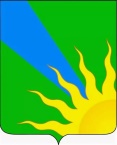 АДМИНИСТРАЦИЯВОСТОЧНОГО СЕЛЬСКОГО ПОСЕЛЕНИЯ УСТЬ-ЛАБИНСКОГО РАЙОНАП О С Т А Н О В Л Е Н И Еот 14.08.2021 года 				                                                                       № 34ст.ВосточнаяОб утверждении Положения о графиках аварийного ограничения режимов потребления тепловой энергии потребителей и ограничения, прекращения подачи тепловой энергии при возникновении (угрозе возникновения) аварийных ситуаций в системе теплоснабжения Восточного сельского поселения Усть-Лабинского районаВ целях своевременного и организованного введения аварийного ограничения режимов потребления тепловой энергии потребителей и ограничения, прекращения подачи тепловой энергии при возникновении (угрозе возникновения) аварийных ситуаций в системе теплоснабжения Восточного сельского поселения Усть-Лабинского районав предстоящем осенне-зимнем периоде 2021 - 2022 годов в соответствии со статьей 14 Федерального закона от 06.10.2003 № 131-ФЗ «Об общих принципах организации местного самоуправления в Российской Федерации», Правилами оценки готовности к отопительному периоду, утвержденными Приказом Министерства энергетики Российской Федерации от 12.03.2013 № 103, руководствуясь УставомВосточного сельского поселения Усть-Лабинского района, постановляю:1. Утвердить Положение о графиках аварийного ограничения режимов потребления тепловой энергии потребителей и ограничения, прекращения подачи тепловой энергии при возникновении (угрозе возникновения) аварийных ситуаций в системе теплоснабжения Восточного сельского поселенияУсть-Лабинского районасогласно приложению  к настоящему постановлению.2. Рекомендовать руководителям теплоснабжающих, теплосетевых организаций руководствоваться данным положением.3. Контроль за исполнением настоящего постановлениявозложить на главу Восточного сельского поселения Усть-Лабинского района А.П.Белозуб.4. Постановление вступает в силу со дня его подписания.Глава Восточного сельского полселенияУсть-Лабинского района 			                                     А.П.БелозубПРИЛОЖЕНИЕ№1к постановлению администрацииВосточногосельского поселенияУсть-Лабинского районаот 14.08.2021  г. №  34ПОЛОЖЕНИЕ о графиках аварийного ограничения режимов потребления тепловой энергии потребителей и ограничения, прекращения подачи тепловой энергии при возникновении (угрозе возникновения) аварийных ситуаций в системе теплоснабжения Восточного сельского поселения Усть-Лабинского района1. Общие положения1.1. Графики аварийного ограничения режимов потребления тепловой энергии у потребителей и ограничения, прекращения подачи тепловой энергии при возникновении (угрозе возникновения) аварийных ситуаций в системе теплоснабжения (далее Графики) составляются по каждому теплоисточнику отдельно (приложение №1).1.2. Графики составляются ежегодно и вводятся при возникновении дефицита топлива, тепловой энергии и мощности в энергосистеме, в случае стихийных бедствий (гроза, буря, наводнение, пожар, длительное похолодание и т.п.), при неоплате потребителем платежного документа за тепловую энергию в установленные договором сроки, для предотвращения возникновения и развития аварий, для их ликвидации и для исключения неорганизованных отключений потребителей.1.3. Ограничение потребителей по отпуску тепла в сетевой воде производится  централизованно на котельной путем снижения температуры прямой сетевой воды или путем ограничения циркуляции сетевой воды.1.4. График аварийного ограничения режимов потребления тепловой энергии у потребителей применяется в случае явной угрозы возникновения аварии или возникшей аварии на котельных или тепловых сетях, когда недостаточно времени для  введения графика ограничения потребителей тепловой энергии. Очередность  отключения потребителей определяется исходя из условий эксплуатации котельных и тепловых сетей.1.5.  В соответствии с настоящим Положением и утвержденным графиком   ограничений и аварийных отключений, потребители составляют индивидуальные  графики ограничения и аварийного отключения предприятия с учетом субабонентов.2. Общие требования к составлению графиков2.1. Графики разрабатываются ежегодно теплоснабжающим предприятием и действуют на период с 01 сентября текущего года до 01 сентября следующего года.Разработанный график согласовывается с администрацией Восточного сельского поселения Усть-Лабинского района,  утверждается руководителем теплоснабжающей организации и  направляется потребителю.2.2.  При определении величины и очередности ограничения и аварийного  отключения потребителей тепловой энергии и мощности должны учитываться   государственное, хозяйственное, социальное значения и технологические  особенности производства потребителя с тем, чтобы ущерб от введения графиков был минимальным.Должны учитываться также особенности схемы теплоснабжения потребителей и возможность обеспечения эффективного контроля за выполнением ограничения и аварийных отключений потребителей тепловой энергии и мощности.2.3. В графики ограничения и аварийного отключения потребителей тепловой энергии и мощности не включаются:- производства, отключение теплоснабжения которых может привести к выделению взрывоопасных продуктов и смесей;- детские дошкольные учреждения (ясли, сады) и детские внешкольные учреждения для детей и подростков, школы и школы-интернаты, детские дома.2.4. Совместно с потребителями, включенными в графики ограничения и  аварийного отключения тепловой энергии и мощности, составляются    двусторонние акты аварийной и технологической брони теплоснабжения   (приложение 2).  Нагрузка аварийной и технологической брони определяется раздельно.3. Аварийная бронь теплоснабженияМинимальная потребляемая тепловая мощность или расход тепловой энергии, обеспечивающий жизнь людей, сохранность оборудования, технологического сырья, продукции и средств пожарной безопасности.3.1. При изменении величин аварийной брони теплоснабжения у потребителей, вызванных изменением объема производства, технологического процесса или схемой теплоснабжения пересмотр актов производится по заявке потребителей в течение месяца со дня поступления заявки. В течение этого месяца, при введении ограничений и отключений потребителей, теплоснабжение осуществляется в соответствии с ранее составленными актами технологической и аварийной брони, а введение ограничений - по ранее разработанным графикам.При изменении величин аварийной и технологической брони вносятся изменения в графики.3.2. При письменном отказе потребителя от составления акта аварийной и технологической брони теплоснабжения, в месячный срок включаются тепловые установки потребителя в графики ограничения и аварийного отключения тепловой энергии и мощности в соответствии с действующиминормативными документами и настоящим Положением, с письменным уведомлением потребителя в 10-дневный срок.Ответственность за последствия ограничения потребления и отключения  тепловой энергии и мощности в этом случае несет потребитель.3.3. В примечании к графикам ограничений и аварийных отключений указывается перечень потребителей, не подлежащих ограничениям и отключениям.4. Порядок ввода графиков ограниченияпотребителей тепловой энергии и мощности4.1. Графики ограничения потребителей тепловой энергии по согласованию с администрацией Восточного сельского поселения Усть-Лабинского района вводятся через диспетчерские службы (ответственных лиц). Главный инженер теплоснабжающей организации доводит задание до руководителя котельной с указанием величины, времени начала  и окончания ограничений.4.2. Главный инженер теплоснабжающей организации телефонограммой извещает  потребителя (руководителя) о введении графиков не позднее 12 часов до начала их реализации, с указанием величины, времени начала и окончания ограничений.При необходимости срочного введения в действие графиков ограничения,  извещение об этом передается потребителю по доступным каналам связи.5. Порядок ввода графиков аварийногоотключения потребителей тепловой мощности5.1. При внезапно возникшей аварийной ситуации на котельной или тепловых сетях потребители тепловой энергии отключаются немедленно, с последующим извещением потребителя о причинах отключения в течение 2 часов.5.2. В случае выхода из строя на длительное время (аварии) основного оборудования котельной, участков тепловых сетей заменяется график отключения потребителей тепловой энергии графиком ограничения на ту же величину.5.3. О факте и причинах введения ограничений и отключений потребителей, о величине недоотпуска тепловой энергии, об авариях у потребителей, если таковые произошли в период введения графиков, докладывается Главе Восточного сельского поселения.6. Обязанности, права и ответственностьтеплоснабжающих организаций6.1. Теплоснабжающая организация обязана довести до потребителей задания на ограничения тепловой энергии и мощности и время действия ограничений.  Контроль за выполнением потребителями графиков осуществляет теплоснабжающая организация.6.2. Теплоснабжающая организация обязана в назначенные сроки сообщить о заданных объемах и обеспечить выполнение распоряжений о введении графиков и несёт ответственность, в соответствии с действующим законодательством, за быстроту и точность выполнения распоряжений по введению в действие графиков.6.3. Руководитель теплоснабжающей организации несет ответственность за обоснованность введения графиков, величину и сроки введения ограничений.6.4. При необоснованном введении графиков теплоснабжающая организация несет  ответственность в порядке, предусмотренном законодательством.7. Обязанности, права и ответственностьпотребителей тепловой энергииПотребители (руководители предприятий, организаций и учреждений всех форм собственности) несут ответственность за безусловное выполнение графиков аварийных ограничений и отключений тепловой энергии и мощности, а также за последствия, связанные с их невыполнением.Потребитель обязан:7.1. Обеспечить приём от теплоснабжающих организаций сообщений о введении графиков ограничения или аварийного отключения тепловой энергии и мощности независимо от времени суток;7.2. Обеспечить безотлагательное выполнение законных требований при введении графиков ограничения или аварийного отключения тепловой энергии и мощности;7.3. Беспрепятственно допускать в любое время суток представителей теплоснабжающей организации ко всем теплопотребляющимустановкам для контроля за выполнением заданных величин ограничения и отключения потребления тепловой энергии и мощности;7.4. Обеспечить, в соответствии с двусторонним актом, схему теплоснабжения с выделением нагрузок аварийной и технологической брони.Потребитель имеет право письменно обратиться в теплоснабжающую организацию с заявлением о необоснованности введения графиков ограничения в части величины и времени ограничения.Глава Восточного сельского полселенияУсть-Лабинского района 			                                           А.П.БелозубПРИЛОЖЕНИЕ №2к постановлению администрации ВосточногосельскогопоселенияУсть-Лабинского районаот 14.08.2021  г. №  34ГРАФИКограничения и аварийного отключения потребителей при недостатке тепловой мощности или топлива по системе теплоснабжения на осенне-зимний период 20__ - 20___ годовГлава Восточного сельского полселенияУсть-Лабинского района 			                                     А.П.БелозубСОГЛАСОВАНО:Глава  Восточногосельского поселения_________________             _________________         подписьФИО   «____» __________________ 2021 г.УТВЕРЖДАЮ:Руководитель теплоснабжающей организации________________________________________(наименовании)____________________        ________________                подпись                                                        ФИО«____» __________________ 2021 г.Теплоисточник,потребительРазрешающий договорной максимумСуточный полезный отпускАварийнаяброньТехнологическаяброньНомер очереди и величина снимаемой нагрузкиФ.И.О., должность, телефон           оперативногоперсонала,потребителя, отв.  за введение       ограничений